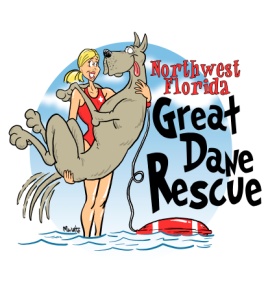 Dear Supporters, Northwest Florida Great Dane Rescue (NWFLGDR) is a 501(c)3 nonprofit organization (Tax ID #32-0245059) based out of Pensacola, Fla. NWFLGDR serves a large coverage area — from Jacksonville, Fla. westward along the I-10 corridor through southern Georgia and along the Gulf coasts of north Florida, Alabama, Mississippi and into Louisiana. All Great Danes under NWFLGDR are brought current on vaccinations, spayed or neutered, microchipped and heartworm tested and medically treated prior to adoption. Our group is completely comprised of non-paid volunteers. We operate a small boarding facility, but prefer to house our rescue Danes in foster homes where they receive love and direction and learn to live as part of a family.NWFLGDR’s 7th annual Danetoberfest will take place on Saturday, Oct. 7, 2023 at Seville Square in downtown Pensacola with the 2023 festival theme: “Who Let the Danes Out?” An estimated 800+ people and their pets attended Danetoberfest in 2022, and we anticipate the same turnout this year.NWFLGDR has set a fundraising goal of $10,000 for the 2023 festival event, to be used for veterinary expenses, medical supplies, food and general care expenses incurred for the Great Danes in the rescue’s care. NWFLGDR helps around 150-200 Great Danes every year, a number which has been steadily increasing since the days of 25 danes per year back in 2010.  In order to meet this year’s goal, NWFLGDR is asking for sponsorships from businesses and individuals such as you.There are four sponsorship levels available:	$1000	Harlequin 		**2 free event shirts**	$500	Fawn			**1 free event shirt**	$250	Blue			$100	Mantle		By giving to this annual event you'll be supporting Northwest Florida Great Dane Rescue and helping the rescue provide assistance to danes in need in our community and our vast coverage region. Your donation will be recognized at our event in several ways. As a sponsor, your name will be placed on all materials and banners that publicize the event as well as the event t-shirt and recognized verbally at the event itself.We hope that we can count on you to help support our cause. If you have any questions or concerns in the meantime, please feel free to contact us at the email address below.  Thank you in advance for your consideration!Sincerely,Michelle Cramer,PresidentNorthwest Florida Great Dane Rescuenwflgdr@gmail.comwww.nwflgdr.comwww.facebook.com/nwflgdr2023 DANETOBERFESTSponsorship Opportunity FormTHANK YOU for your interest in supporting Northwest Florida Great Dane Rescue (NWFLGDR) — a 501(c)3 nonprofit organization based out of Pensacola, Fla. In the interest of maximizing your event exposure at the 2023 Danetoberfest event, please submit your investment registration ASAP and no later than 5:00 pm August 25, 2023.Complete form below and submit to:  Northwest Florida Great Dane Rescue, NWFLGDR, P.O. Box 13044, Pensacola, Florida 32591.YES!  We would like to lend our support to the 2023 Danetoberfest Event at the following level:INVESTMENT LEVEL (Circle):	1000 / 500 / 250 / 100 / 50Check Enclosed/Check #__________________		Business Name/Contact: __________________________________________________________________________________________Phone: _______________________Fax: ______________________ E-Mail: __________________________Street Address: _____________________________________________________________________________City: ______________________________________ State: _______________ Zip: _______________ Harlequin and Fawn Level Sponsorships shirt size(s):	________________________Investment Levels$1000	Harlequin 		**2 free event shirts**$500		Fawn			**1 free event shirt**$250		Blue			$100		Mantle		